คณะผู้บริหาร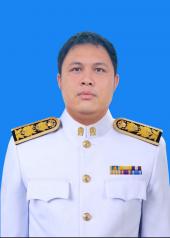 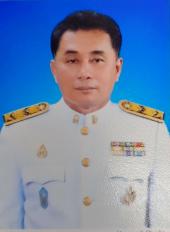   โทรศัพท์ 062-7249304			      โทรศัพท์ 086-6711435   Email Address kitti68897@gmail.com	        Email Address checkky5@gmail.comข้อมูลพื้นฐาน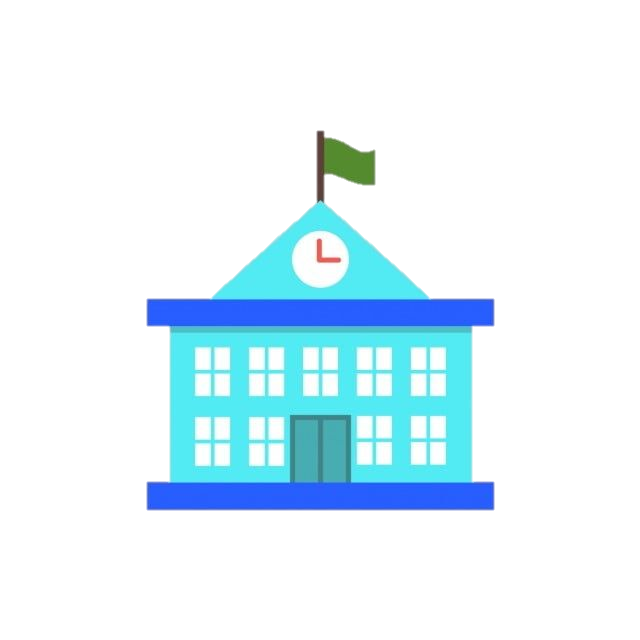 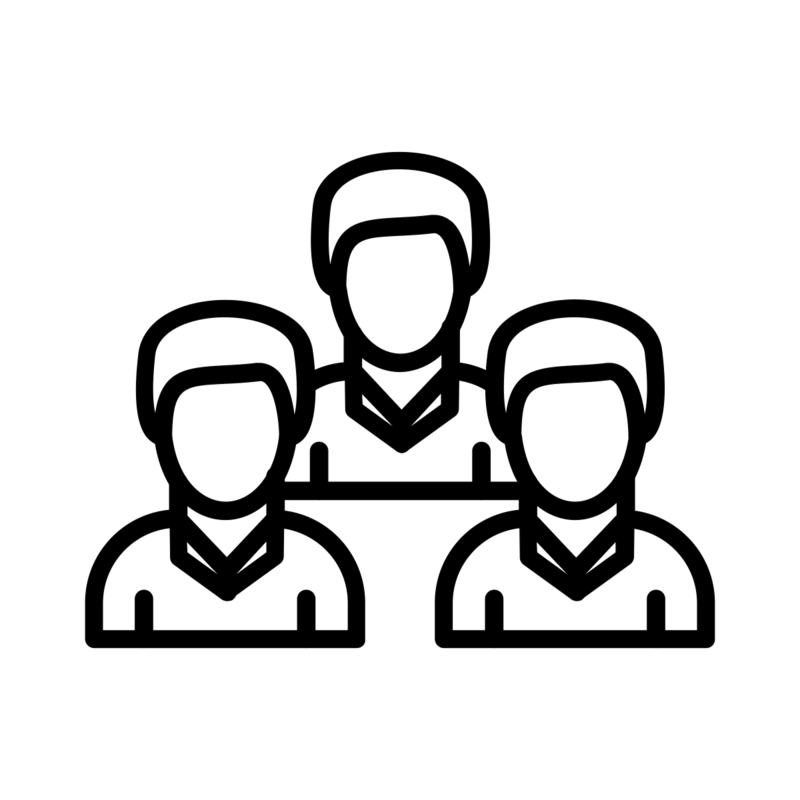 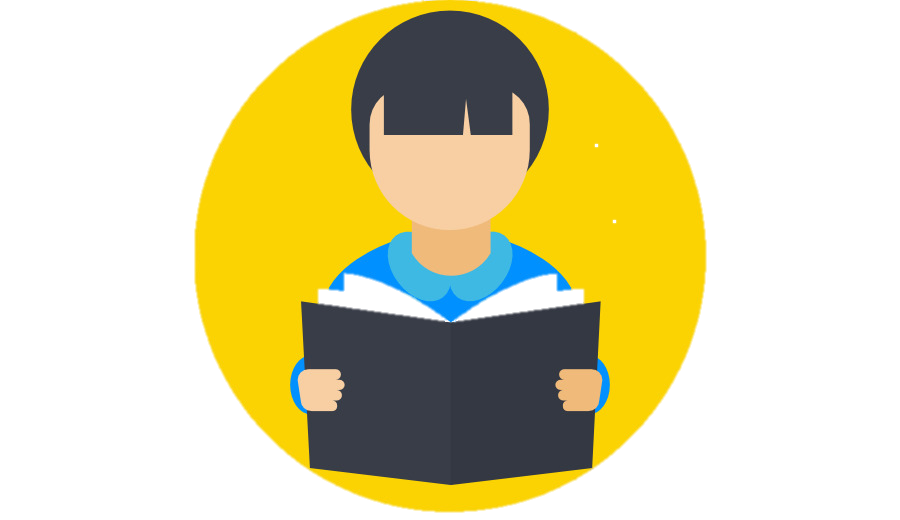 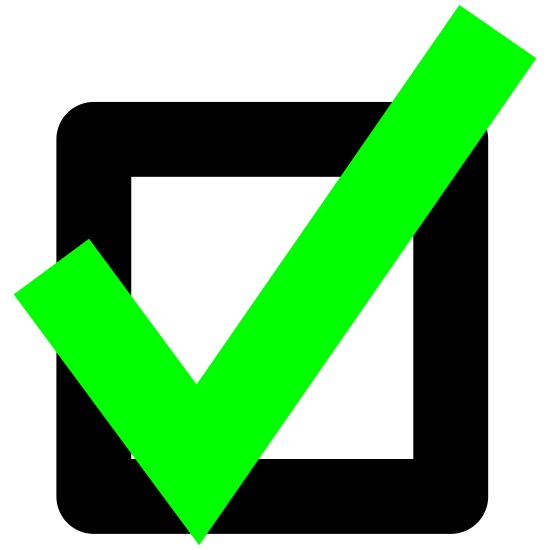 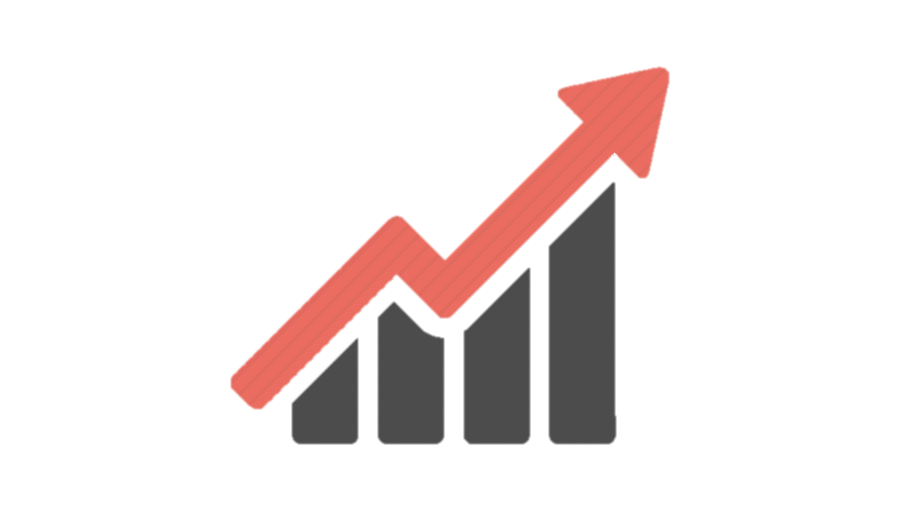 ปัญหา อุปสรรค และแนวทางแก้ไข 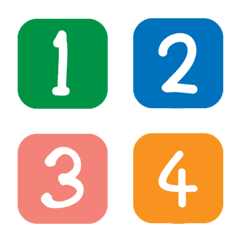 แผนปฏิบัติการขับเคลื่อนนโยบายและจุดเน้นฯ และนโยบายระยะเร่งด่วน (Quick Win) สพฐ. ประจำปีงบประมาณ พ.ศ. 2567 (ตุลาคม 2566 – กันยายน 2567)สอดคล้องตามนโยบายกระทรวงศึกษาธิการ ประจำปีงบประมาณ พ.ศ. 2567 –  2568โรงเรียนวชิรป่าซางหมายเหตุ :  1. การจัดทำแผนปฏิบัติการขับเคลื่อนนโยบายฯ ข้างต้น ให้โรงเรียนวิเคราะห์ข้อมูลจากแผนปฏิบัติการของโรงเรียน ประจำปีงบประมาณ พ.ศ. 2567 ที่ได้จัดทำไว้แล้ว 
                     มีโครงการ/กิจกรรมใด ที่สอดคล้องกับนโยบายและจุดเน้นฯ และนโยบายระยะเร่งด่วน (Quick Win) ของ สพฐ. ดังกล่าว “ให้นำข้อมูลเฉพาะโครงการ/ กิจกรรม” นั้น
                    มาระบุในแบบฟอร์มที่กำหนด และ/หรือ	2. ให้โรงเรียนกำหนดโครงการ/กิจกรรม และเป้าหมายการดำเนินงาน ที่เหมาะสมกับจุดที่ควรพัฒนา หรือแนวทางการพัฒนาให้ได้มาตรฐานที่สูงขึ้น
     จากการประเมินตนเองของสถานศึกษา (SAR) ทั้งนี้ ให้สอดคล้องตามนโยบายและจุดเน้นฯ และนโยบายระยะเร่งด่วน (Quick Win) ของ สพฐ. ดังกล่าวด้วยนโยบาย สพฐ.โครงการและกิจกรรมเป้าหมายการดำเนินงานงบประมาณที่ใช้ (บาท)   ผลที่คาดว่าจะได้รับนโยบายและจุดเน้น สพฐ. ประจำปีงบประมาณ พ.ศ. 2567 – 2568นโยบายและจุดเน้น สพฐ. ประจำปีงบประมาณ พ.ศ. 2567 – 2568นโยบายและจุดเน้น สพฐ. ประจำปีงบประมาณ พ.ศ. 2567 – 2568นโยบายและจุดเน้น สพฐ. ประจำปีงบประมาณ พ.ศ. 2567 – 2568นโยบายและจุดเน้น สพฐ. ประจำปีงบประมาณ พ.ศ. 2567 – 25681. ปลูกฝังความรักในสถาบันหลัก    ของชาติ และน้อมนำพระบรม-    ราโชบายด้านการศึกษาสู่
   การปฏิบัติ   (ข้อสั่งการ รมว.ศธ. ข้อ 3)โครงการพัฒนาประสิทธิภาพการเรียนการสอนกลุ่มสาระการเรียนรู้การงานอาชีพ 1. กิจกรรมจัดหาวัสดุ อุปกรณ์ เพื่อใช้ในกิจกรรมการเรียนการสอน    	 2. กิจกรรมปรับปรุงพัฒนาเรือนเพาะชำเศรษฐกิจพอเพียงเชิงปริมาณ
 มีสถานที่และ วัสดุ อุปกรณ์ในการเรียนการสอนที่เอื้อต่อการเรียนรู้ของนักเรียนเชิงคุณภาพ
 นักเรียนร้อยละ 80 ขึ้นไป เกิดการเรียนรู้และมีผลสัมฤทธิ์อยู่ในระดับดี25,000 บาท 1. ทำให้นักเรียนสนใจในการเรียนและตั้งใจเรียนมากขึ้น 2. มีสื่ออุปกรณ์การสอน พร้อมที่จะจัดการเรียนการสอนให้มีประสิทธิภาพ 3. นักเรียนสามารถนำความรู้และทักษะที่ได้จากการเรียนรู้จากการฝึกปฏิบัติจริง ไปใช้ให้เกิด       ประโยชน์ในชีวิตประจำวันได้2. จัดการเรียนรู้ประวัติศาสตร์     หน้าที่พลเมือง ศีลธรรม       และประชาธิปไตยโครงการส่งเสริมประชาธิปไตยในโรงเรียน
 1. กิจกรรมพัฒนาสำนักงานคณะกรรมการสภานักเรียน 2. กิจกรรมวันส่งท้ายปีเก่าต้อนรับปีใหม่	 3. กิจกรรมเลือกตั้งคณะกรรมการสภานักเรียน 4. กิจกรรมสอบธรรมนูญสภานักเรียน 5. กิจกรรมค่ายสภานักเรียน WPอาสาพัฒนาท้องถิ่น	 6. กิจกรรมอนุสรณ์รุ่นนักเรียนชั้น ม.3 และม.6   7. กิจกรรมอบรมและปฐมนิเทศคณะกรรมการสภานักเรียน 8. กิจกรรมศึกษาดูงานสภานักเรียนต้นแบบ
 9. กิจกรรมพิธีไหว้ครู	 10. กิจกรรมยกย่องเชิดชูเกียรติสภานักเรียน 11. กิจกรรม พี่-น้อง สัมพันธ์ จวนกั๋นขึ้นดอย ตวยฮอยครูบา 12. กิจกรรมพิธีแต่งตั้งและประดับเข็มสภานักเรียน 13. กิจกรรมส่งเสริมวิถีประชาธิปไตยในห้องเรียน 14. กิจกรรมถอดบทเรียนการดำเนินงานกิจกรรมสภานักเรียน 15. กิจกรรมวันเยาวชนแห่งชาติเชิงปริมาณ
 จำนวนผู้เข้าร่วมโครงการจำนวนทั้งสิ้น 500 คน ประกอบด้วย - นักเรียน จำนวน 370 คน - ครู/บุคลากร จำนวน 30 คน - อื่น ๆ หน่วยงาน ชุมชน	จำนวน 100 คนเชิงคุณภาพ 1. ผู้เข้าร่วมโครงการ ประพฤติดี มีระเบียบวินัย เป็นที่ยอมรับของสังคม เป็นแบบอย่างที่ดี                            ไม่น้อยกว่า 85 2. ผู้เข้าร่วมโครงการ ได้รับฝึกการทำงานร่วมกัน ปรับตัวเข้ากับผู้อื่นได้ เสียสละ ตรงต่อเวลา รับผิดชอบต่อตนเอง มีเหตุผล มีความเข้าใจ และเคารพในความคิดของผู้อื่นเป็นผู้นำ ตามที่ดี ไม่น้อยกว่า 85 3. ผู้เข้าร่วมโครงการ มีทักษะ เจตคติ และความคิดริเริ่มสร้างสรรค์กิจกรรมต่าง ๆ ไม่น้อยกว่า 85 4. ผู้เข้าร่วมโครงการ ประสบความสำเร็จในการทำสิ่งหนึ่งสิ่งใด และมีความชื่นชมต่อความสำเร็จนั้น ๆ ไม่น้อยกว่า 8555,300 บาท 1. ได้ส่งเสริมให้ผู้เรียนฝึกการทำงานร่วมกัน รู้จักปรับตัวเข้ากับผู้อื่นได้ รู้จักเสียสละ ตรงต่อเวลารับผิดชอบต่อตนเองรู้จักใช้เหตุผล มีความเข้าใจ และเคารพในความคิดของผู้อื่น มีนิสัยความเป็นผู้นำและ                    ผู้ตามที่ดี จากการเรียนรู้วิถีการทางประชาธิปไตย 2. ได้ส่งเสริมให้ผู้เรียนได้เรียนรู้จากประสบการณ์ตรง และมีความรู้จากประสบการณ์มากยิ่งขึ้น 
 3. ส่งเสริมความสามารถพิเศษ และความสนใจของผู้เรียนเป็นรายบุคคล รู้จักใช้เวลาว่างให้เป็นประโยชน์ และมีโอกาสประสบความสำเร็จในการทำสิ่งหนึ่งสิ่งใด และเกิดความชื่นชมต่อความสำเร็จนั้น ๆ3. ปรับกระบวนการจัดการ    เรียนรู้ให้มีคุณภาพ ทันสมัย 
    และการบริหารจัดการที่มี    ประสิทธิภาพ    (ข้อสั่งการ รมว.ศธ. ข้อ 4)โครงการพัฒนาสมรรถนะครูด้านการออกแบบการจัดการเรียนรู้
 1. กิจกรรมส่งเสริมครูให้มีการออกแบบการจัดการเรียนการสอนแบบ Active Learning
 2. กิจกรรมส่งเสริมครูวิเคราะห์ข้อสอบ แบบ Bloom’s Revised Taxonomy
 3. กิจกรรมส่งเสริมตัวแทนครูแต่ละกลุ่มสาระให้มีการพัฒนาตนเองและได้รับการทดสอบ ด้านการวัดและประเมินผล จาก สทศ.เชิงปริมาณ
 1. ครู จำนวน 24 คน ได้รับความรู้เกี่ยวกับการออกแบบการจัดการเรียนการสอน  2. ครู จำนวน 24 คน ได้มีการวิเคราะห์ข้อสอบแบบ Bloom’s Revised Taxonomy  3. ตัวแทนครูจำนวน 8 คน แต่ละกลุ่มสาระได้รับการทดสอบด้านการวัดและประเมินผลจาก สทศ. ครบทุกกลุ่มสาระการเรียนรู้ 4. ครู จำนวน 24 คน ได้จัดทำแผนการจัดการเรียนรู้อย่างน้อยคนละ 1 รายวิชาเชิงคุณภาพ 1. ครู มีความรู้และทักษะในการการออกแบบการจัดการเรียนการสอน แบบ Active Learning และสามารถนำมาใช้ในการจัดการเรียนรู้ได้ 2. ครู มีการวิเคราะห์ข้อสอบ แบบ Bloom’s Revised Taxonomy อย่างมีคุณภาพ และนำมาใช้ในการวัดและประเมินผลได้อย่างมีประสิทธิภาพ 3. ตัวแทนครูที่ผ่านการทดสอบ จาก สทศ. ทุกกลุ่มสาระการเรียนรู้ มีสามารถด้านการวัดและประเมินผลและเป็นแบบอย่างได้ 4. ครูสามารถพัฒนาแผนจัดทำแผนการจัดการเรียนรู้อย่างน้อยคนละ 1 รายวิชา12,000 บาท 1. ครูได้รับความรู้ด้านการออกแบบการจัดการเรียนการสอน และสามารถนำมาใช้ในการจัดการเรียนรู้ได้ 2. ครูมีความรู้ความสามารถในด้านการวิเคราะห์ข้อสอบแบบ Bloom’s Revised Taxonomy และมีเครื่องมือวัดและประเมินผลอย่างมีประสิทธิภาพ 3. ครูเกิดการพัฒนาตนเอง โดยผ่านการทดสอบ ด้านการวัดผลและประเมินผล จาก สทศ. และเป็นแบบอย่างได้ 4. ครูมีการพัฒนาแผนการจัดการเรียนการสอนเหมาะสมกับนักเรียน4. ส่งเสริมการอ่าน เพื่อเป็นวิถี   ในการค้นหาความรู้และต่อยอด
   องค์ความรู้ที่สูงขึ้น   (ข้อสั่งการ รมว.ศธ. ข้อ 5)โครงการส่งเสริมรักการอ่าน 1. กิจกรรมรักการอ่าน (ทำสมุดบันทึกรักการอ่าน) 2. กิจกรรมภาษาไทยวันละคำ 3. กิจกรรมอ่านข่าวยามเช้า 4. กิจกรรมยอดนักอ่าน Thailand 4.0เชิงปริมาณ
 1. นักเรียนร้อยละ 85 ได้อ่านหนังสือ สืบค้นข้อมูลจากแหล่งเรียนรู้ เขียนบันทึกนำไปใช้ใน การสื่อสารในชีวิตประจำวัน เชิงคุณภาพ
 2. นักเรียนเป็นบุคคลแห่งการเรียนรู้ มีนิสัยรักการอ่านการเขียนและพัฒนาตนเองอย่างต่อเนื่อง2,000 บาท 1. นักเรียนมีทักษะในการแสวงหาความรู้ด้วยตนเองรักการเรียนรู้และพัฒนาตนเองอย่างต่อเนื่อง          2. นักเรียนมีการอ่านอย่างต่อเนื่องจนเป็นนิสัย มีนิสัยรักการอ่าน 3. นักเรียนสามารถใช้ทักษะภาษาไทยเพื่อสร้างนิสัยรักการอ่านและการเรียนรู้ให้เหมาะสมกับวัยอย่างมีคุณภาพ 4. โรงเรียนมีห้องสมุดมีชีวิตเป็นแหล่งเรียนรู้ในโรงเรียนในการสร้างนิสัยรักการอ่านและการเรียนรู้5. ส่งเสริม สนับสนุนกิจกรรม   พัฒนาผู้เรียนงานกิจกรรมพัฒนาผู้เรียน 1. จัดทำเอกสารประเมินผลกิจกรรมพัฒนาผู้เรียน  2. กิจกรรมส่งเสริมการเรียนรู้ในกิจกรรมชุมนุม  3. กิจกรรมถวายราชสดุดีวันคล้ายเสด็จสวรรคตรัชกาลที่ 6 4. กิจกรรมเข้าค่ายพักแรมลูกเสือสามัญรุ่นใหญ่และยุวกาชาด 5. กิจกรรมวันสถาปนาลูกเสือไทย 6. กิจกรรมทัศนศึกษาของนักเรียน 7. กิจกรรมอบรมลูกเสืออาสา กกต. เพื่อพัฒนาประชาธิปไตย จ.ลำพูน 8. กิจกรรมชุมนุมลูกเสือต้านภัยยาเสพติด     9. กิจกรรมชุมนุมนักศึกษาวิชาทหาร (รด.) 10 กิจกรรมพัฒนาการเรียนรู้ด้วยวิทยาการคอมพิวเตอร์ 11. กิจกรรมยุวกาชาดเชิงปริมาณ 1. นักเรียนได้รับการพัฒนาการเรียนรู้จากการเข้าร่วมกิจกรรมชุมนุมร้อยละ 90 2. นักเรียนชาย-หญิง ชั้นมัธยมศึกษาตอนต้นได้รับการพัฒนาการเรียนรู้จากการเข้าร่วม  กิจกรรมลูกเสือ - เนตรนารี ร้อยละ 90 3. นักเรียนหญิงชั้นมัธยมศึกษาตอนต้นได้รับการพัฒนาการเรียนรู้จากการเข้าร่วมกิจกรรมยุวกาชาดร้อยละ 90 4. นักเรียนได้รับการพัฒนาการเรียนรู้จากการเข้าร่วมกิจกรรมทัศนศึกษาร้อยละ 90 5. นักเรียนมัธยมศึกษาปีที่ 1-6 จำนวน 292 คน คิดเป็นร้อยละ 100 สามารถเรียนรู้โดยใช้วิทยาการคอมพิวเตอร์ (ICT)
 6. นักเรียนที่เข้ารับการอบรมสามารถใช้วิทยาการคอมพิวเตอร์ในการสื่อสาร และเผยแพร่เชิงคุณภาพ
 1. นักเรียนร้อยละ 90 ได้รับการประเมินผลคุณภาพ “ผ่าน” ในกิจกรรมชุมนุม 2. นักเรียนชาย-หญิง ชั้นมัธยมศึกษาตอนต้นร้อยละ 90 ได้รับการประเมินผลคุณภาพ “ผ่าน” ในกิจกรรมลูกเสือ-เนตรนารี 3. นักเรียนหญิงชั้นมัธยมศึกษาตอนต้นร้อยละ 90 ได้รับการประเมินผลคุณภาพ “ผ่าน” ในกิจกรรมยุวกาชาด 4. นักเรียนร้อยละ 90 ได้เข้าร่วมกิจกรรมทัศนศึกษาและนำความรู้มาใช้ในชีวิตประจำวันอย่างเหมาะสม 5. นักเรียนมีความพึงพอใจต่อการจัดการอบรม ICT ในระดับ ดีมาก
 6. นักเรียนมีคุณธรรมในการใช้คอมพิวเตอร์ด้านต่าง ๆ ในระดับ ดีมาก212,861 บาท 1. ได้พัฒนาคุณภาพผู้เรียนให้บรรลุตามระดับการศึกษาขั้นพื้นฐาน 2. นักเรียนมีระเบียบวินัย มีความรับผิดชอบ ทำประโยชน์เพื่อสังคมและประเทศชาติ 3. นักเรียนพัฒนาบุคลิก เจตคติ ค่านิยมในการดำเนินชีวิต เสริมสร้างศีลธรรมและจริยธรรม 4. นักเรียนเห็นคุณค่าของความรู้ สามารถนำเอาประสบการณ์ เพื่อการพัฒนาตนเองและการประกอบอาชีพตามหลักปรัชญาของเศรษฐกิจพอเพียง 5. เพื่อให้นักศึกษาวิชาทหารได้ฝึกทักษะ และประสบการณ์โดยใช้กระบวนการทางวิชาทหารในการทำกิจกรรมร่วมกันเป็นกลุ่ม เป็นหมู่คณะ  6. เพื่อให้นักเรียนที่เป็นนักศึกษาวิชาทหารปฏิบัติตามกฎระเบียบ วินัย ฝึกคุณธรรม จริยธรรม เกิดเป็นนิสัยติดตัวที่จะพัฒนาโรงเรียนต่อไป 7. นักเรียนสามารถใช้ความรู้ และทักษะทางด้านวิทยาการคอมพิวเตอร์ มาใช้ในการเรียนรู้อย่างมีประสิทธิภาพ 8. นักเรียนสามารถสร้างองค์ความรู้เพื่อนำไปเผยแพร่บนโลกอินเทอร์เน็ตได้อย่างมีประสิทธิภาพ 9. นักเรียนสามารถสร้างเครือข่ายการความรู้ผ่านวิทยาการคอมพิวเตอร์สู่สาธารณะชน และสังคมโลกได้อย่างมีคุณภาพ 10. โรงเรียนวชิรป่าซาง มีการดำเนินงานจัดการศึกษาด้าน ICT อย่างต่อเนื่อง ทำให้เกิดการพัฒนานักเรียนทั้งในด้านความรู้ ทักษะ การปฏิบัติงานด้านวิทยาการคอมพิวเตอร์ที่จะสามารถนำไปใช้ในชีวิตประจำวันได้อย่างมีประสิทธิภาพ6. จัดการศึกษาแบบเรียนรวมงานพัฒนาการบริหารจัดการโรงเรียนต้นแบบเรียนรวม
 1. การนำเสนอผลงานทางวิชาการดำเนินงานครูรายบุคคล 2. กิจกรรมการคัดกรองและสอนเสริมนักเรียนพิการเรียนรวม (คลินิกภาษา) 3. กิจกรรมจัดทำแผนการศึกษาเฉพาะบุคคล 4. ประชุมผู้ปกครองนักเรียนเรียนรวม 2/2566 5. กิจกรรมพัฒนานักเรียนที่มีความต้องการพิเศษเชิงปริมาณ
 1. ครูผู้สอนร้อยละ 80 มีสื่อ หรือพัฒนาสื่อ/นวัตกรรมในการจัดการเรียนการสอนสำหรับนักเรียนที่มีความบกพร่องทางการเรียนรู้ 2. ครูผู้สอนร้อยละ 80 สามารถคัดกรองและประเมินความสามารถพื้นฐาน ระดับความสามารถและพัฒนาการของเด็กแต่ละคน 3. ครูผู้สอนร้อยละ 80 จัดการเรียนร่วมสามารถจัดการเรียนการสอนโดยใช้เทคนิคการสอนทางการศึกษาพิเศษที่เหมาะสมกับปัญหาและความต้องการเด็กเป็นรายบุคคล 4. นักเรียนที่มีความบกพร่องทางการเรียนรู้ร้อยละ 80 ได้รับการพัฒนาอย่างเต็มตามศักยภาพทุกคนเชิงคุณภาพ
 1. นักเรียนพิการเรียนร่วม ได้รับบริการ สื่อ สิ่งอำนวยความสะดวกเพื่อเข้าถึงการศึกษาที่สอดคล้องตามศักยภาพของแต่ละบุคคล ได้รับการศึกษาอย่างมีคุณภาพ เรียนอย่างมีความสุขและมีผลสัมฤทธิ์ทางการเรียนสูงขึ้น  2. ครูและบุคลากรทางการศึกษาที่สอนเด็กพิการเรียนร่วมในโรงแกนนำจัดการเรียนร่วม/โรงเรียนต้นแบบการเรียนรวมมีความรู้ความสามารถในการจัดการเรียนการสอนสำหรับนักเรียนพิการเรียนร่วมและสามารถจัดทำแผนการจัดการศึกษาเฉพาะบุคคล (IEP) ที่เหมาะสมต่อพัฒนาการและความต้องการพิเศษของเด็กแต่ละคน 3. มีมาตรฐานในการจัดการเรียนร่วม มีความเข้มแข็งในการบริหารจัดการเรียนร่วมโดยใช้โรงเรียนเป็นฐาน และการบริหารจัดการโดยใช้หลัก WP Model4,000 บาท 1. นักเรียนพิการในวัยเรียนทุกคนมีสิทธิ โอกาส และความเสมอภาคในการเข้ารับการศึกษาร่วมกับเด็กปกติ และได้รับการพัฒนาเต็มตามศักยภาพเป็นรายบุคคล 2. นักเรียนที่มีความต้องการจำเป็นพิเศษในโรงเรียนได้รับสิ่งอำนวยความสะดวก สื่อ บริการ และความช่วยเหลืออื่นใดทางการศึกษาเหมาะสม สอดคล้อง ตามความต้องการจำเป็นของแต่ละบุคคลที่กำหนดในกฎกระทรวง  3. โรงเรียนมีความเข้มแข็งจากความร่วมมือของทุกภาคส่วน ครู ผู้ปกครอง องค์กรปกครองส่วนท้องถิ่น สำนักงานเขตพื้นที่การศึกษาประถมศึกษา และศูนย์การศึกษาพิเศษประจำจังหวัด 4. มีศูนย์บริการนักเรียนพิการเรียนร่วมในโรงเรียนต้นแบบการเรียนรวมที่มีประสิทธิภาพ สำหรับเด็กพิการเรียนร่วมกับเด็กปกติ 5. บุคลากร ครูและผู้เกี่ยวข้องที่มีความรู้ความสามารถและทักษะในการจัดการศึกษาสำหรับนักเรียนพิการเรียนร่วม/เรียนรวมตามมาตรฐานที่กำหนด7. จัดการศึกษาเพื่อความเป็นเลิศโครงการพัฒนาทักษะทางวิชาการสู่ความเป็นเลิศ
 1. กิจกรรมการแข่งขันงานศิลปหัตถกรรมนักเรียน ในระดับชาติ ครั้งที่ 71 2. กิจกรรมการแข่งขันงานศิลปหัตถกรรมนักเรียน ในระดับเขตพื้นที่ ครั้งที่ 72เป้าหมายเชิงปริมาณ 1. นักเรียนได้รับรางวัลเหรียญทองระดับชาติร้อยละ 60 ของจำนวนรายการที่เข้าแข่งขัน 
  2. นักเรียนได้รับรางวัลเหรียญทองระดับจังหวัดร้อยละ 60 ของจำนวนรายการที่เข้าแข่งขันเชิงคุณภาพ
 นักเรียนโรงเรียนวชิรป่าซางได้รับการส่งเสริมความเป็นเลิศทางวิชาการ70,000 บาท 1. มีการส่งเสริมและสนับสนุนให้ผู้บริหาร ครู และนักเรียนได้นำผลงานที่เกิดจากการจัดการศึกษามาเผยแพร่สู่สาธารณชน ให้ได้มีโอกาสแลกเปลี่ยนเรียนรู้อย่างกว้างขวาง 2. มีการส่งเสริมและสนับสนุนให้นักเรียนปกติและเด็กพิเศษเรียนร่วมได้แสดงออกด้านศักยภาพและความสามารถพิเศษในแต่ละด้าน8. เสริมสร้างความสุขและความ               ปลอดภัยของสถานศึกษางานอาคารสถานที่ 
 1. กิจกรรมปรับปรุง-ซ่อมแซมอาคารเรียน  อาคารประกอบ อาคารสำนักงาน 2. กิจกรรมปรับปรุง-ซ่อมแซมและจัดหาวัสดุ-ครุภัณฑ์อาคารสถานที่ 3. กิจกรรมปรับปรุง-ซ่อมแซมสาธารณูปโภค 4. กิจกรรมจัดหาธงชาติ หรือธงสัญลักษณ์อื่น ๆ และวัสดุ-อุปกรณ์ สำหรับตกแต่งในพิธีหรือวันสำคัญต่าง ๆ 5. กิจกรรมโรงเรียนปลอดภัยเชิงปริมาณ 1.  อาคารเรียน อาคารประกอบ อาคารสำนักงาน และสาธารณูปโภคสามารถใช้งานได้ปกติ ร้อยละ 80 ขึ้นไป 2. มีวัสดุ-ครุภัณฑ์ ที่จำเป็นต้องใช้ในอาคารอย่างเพียงพอ 3. มีการตกแต่งได้อย่างเหมาะสมตามพิธีหรือวันสำคัญต่าง ๆ 4. ครู บุคลากร นักเรียน มีความรู้  ทักษะ ประสบการณ์ และสามารถปฏิบัติตนได้อย่างถูกต้องเมื่อเกิดสภาวการณ์ฉุกเฉินที่ไม่ปลอดภัยเชิงคุณภาพ
 1. อาคารเรียน อาคารประกอบ อาคารสำนักงาน และสาธารณูปโภคมีความพร้อมในการบริการ ในระดับดี  2.  มีวัสดุ-ครุภัณฑ์ ที่จำเป็นต้องใช้ในอาคารอย่างเพียงพอ  3. การตกแต่งได้อย่างเหมาะสมตามพิธีหรือวันสำคัญต่าง ๆ 4. โรงเรียนมีความปลอดภัยให้แก่ ครู บุคลากร นักเรียน และผู้ใช้บริการ118,000 บาท โรงเรียนจะต้องมีความพร้อมด้านอาคารสถานที่ และสาธารณูปโภค  มีความปลอดภัย อยู่ในสภาพใช้การได้ดี  เป็นแหล่งเรียนรู้ของผู้เรียนได้ตลอดเวลาและพร้อมบริการให้กับชุมชน9. เพิ่มโอกาสและสร้างความ   เสมอภาคทางการศึกษาโครงการส่งเสริมและพัฒนาประสิทธิภาพการบริหารงานฝ่ายบริหาร
กิจกรรมส่งเสริมและพัฒนาประสิทธิภาพการบริหารงานฝ่ายบริหารเชิงปริมาณ เพื่อให้การบริหารงานของโรงเรียนอย่างเป็นระบบ มีประสิทธิภาพและประสิทธิผล ร้อยละ 80 ขึ้นไปเชิงคุณภาพ เพื่อให้การบริหารงานของโรงเรียนอย่างเป็นระบบ มีประสิทธิภาพและประสิทธิผล ระดับดีมาก 20,000 บาท โรงเรียนมีการบริหารเชิงกลยุทธ์และใช้หลักการมีส่วนร่วม การตรวจสอบ และถ่วงดุลและใช้หลักธรรมาภิบาล 10. พัฒนาครูและบุคลากร     ทางการศึกษาโตรงการพัฒนาครูและบุคลากรทางการศึกษา
 1. กิจกรรมพัฒนาบุคลากรสู่การเป็นครูมืออาชีพ 2. กิจกรรมสร้างขวัญและกำลังใจครูและบุคลากรทางศึกษา 3. กิจกรรมศึกษาดูงาน 4. กิจกรรมร้อยรักดวงใจสานสายใย ว.ป. 5. กิจกรรมส่งเสริมการทำอาชีพเสริมเพื่อเพิ่มรายได้ 6. กิจกรรมพัฒนางานปฏิคมเชิงปริมาณ 1. ข้าราชการครูและบุคลากรทางการศึกษา ร้อยละ 100 มีความสามารถในการจัดการเรียนรู้ได้อย่างมีประสิทธิภาพ  2. ข้าราชการครูและบุคลากรทางการศึกษา ร้อยละ 100 ได้รับการสร้างขวัญ กำลังใจและเชิดชูเกียรติ  3. ข้าราชการครูและบุคลากรทางการศึกษา ร้อยละ 100 ได้รับการพัฒนา คุณธรรม จริยธรรมเชิงคุณภาพ คณะครูและบุคลากรโรงเรียนวชิรป่าซาง มีความสามารถในการ จัดการเรียนรู้ได้อย่าง                        มีประสิทธิภาพ และเกิดประสิทธิผล ได้รับการสร้างขวัญ กำลังใจและเชิดชูเกียรติ ได้รับการพัฒนา235,000 บาท 1. ข้าราชการครูและบุคลากรได้รับการพัฒนาให้มีความสามารถในการจัดการเรียนรู้ได้ อย่างมีประสิทธิภาพ  2. ข้าราชการครูและบุคลากรทางการศึกษาได้รับการสร้างขวัญ กำลังใจและเชิดชูเกียรติ 3. ข้าราชการครูและบุคลากรทางการศึกษา ได้รับการพัฒนาคุณธรรม จริยธรรม	นโยบาย สพฐ.โครงการและกิจกรรมเป้าหมายการดำเนินงานงบประมาณที่ใช้ (บาท)   ผลที่คาดว่าจะได้รับนโยบายระยะเร่งด่วน (Quick Win) สพฐ. ประจำปีงบประมาณ พ.ศ. 2567นโยบายระยะเร่งด่วน (Quick Win) สพฐ. ประจำปีงบประมาณ พ.ศ. 2567นโยบายระยะเร่งด่วน (Quick Win) สพฐ. ประจำปีงบประมาณ พ.ศ. 2567นโยบายระยะเร่งด่วน (Quick Win) สพฐ. ประจำปีงบประมาณ พ.ศ. 2567นโยบายระยะเร่งด่วน (Quick Win) สพฐ. ประจำปีงบประมาณ พ.ศ. 2567ลดภาระครูและบุคลากรทางการศึกษาลดภาระครูและบุคลากรทางการศึกษาลดภาระครูและบุคลากรทางการศึกษาลดภาระครูและบุคลากรทางการศึกษาลดภาระครูและบุคลากรทางการศึกษา1. เพิ่มประสิทธิภาพ
   การบริหารงานบุคคล   (นโยบาย รมว.ศธ. ข้อ 1.2)โครงการส่งเสริมและพัฒนาประสิทธิภาพ    การบริหารงานบุคคล 1. กิจกรรมพัฒนางานบริหารงานบุคคล 2. กิจกรรมจ้างครู บุคลากรทางการศึกษาเชิงปริมาณ 1. มีจำนวนครูและบุคลากรทางการศึกษา ร้อยละ 100 ตามเกณฑ์ที่กำหนด
 2. ครูและบุคลากรของโรงเรียนวชิรป่าซาง ได้รับความสะดวกในการรับบริการจากฝ่ายบริหารงานบุคคล ร้อยละ 80
เชิงคุณภาพ การบริหารงานบุคคลเป็นระบบ บุคลากรอัตราจ้างทำงานอย่างมีประสิทธิภาพ และบุคลากรของโรงเรียนวชิรป่าซาง ได้รับความสะดวกในการรับบริการจากฝ่ายบริหารงานบุคคลจากการจัดทำและจัดเก็บข้อมูลสมบูรณ์และเป็นปัจจุบัน การจัดทำเอกสารและติดต่อประสานงานเกิดความรวดเร็วเรียบร้อย ระดับดีมาก728,000 บาท โรงเรียนมีการบริหารเชิงกลยุทธ์และใช้หลักการมีส่วนร่วม การตรวจสอบ และถ่วงดุลและใช้หลักธรรมา
ภิบาล 2. การแก้ไขปัญหาหนี้สินครู   (นโยบาย รมว.ศธ. ข้อ 1.3)โครงการพัฒนาครูและบุคลากรทางการศึกษา
 1. กิจกรรมพัฒนาบุคลากรสู่การเป็นครูมืออาชีพ 2. กิจกรรมสร้างขวัญและกำลังใจครูและบุคลากรทางศึกษา 3. กิจกรรมศึกษาดูงาน 4. กิจกรรมร้อยรักดวงใจสานสายใย ว.ป. 5. กิจกรรมส่งเสริมการทำอาชีพเสริมเพื่อเพิ่มรายได้ 6. กิจกรรมพัฒนางานปฏิคมเชิงปริมาณ 1. ข้าราชการครูและบุคลากรทางการศึกษา ร้อยละ 100 มีความสามารถในการจัดการเรียนรู้ได้อย่างมีประสิทธิภาพ  2. ข้าราชการครูและบุคลากรทางการศึกษา ร้อยละ 100 ได้รับการสร้างขวัญ กำลังใจและเชิดชูเกียรติ  3. ข้าราชการครูและบุคลากรทางการศึกษา ร้อยละ 100 ได้รับการพัฒนา คุณธรรม จริยธรรมเชิงคุณภาพ คณะครูและบุคลากรโรงเรียนวชิรป่าซาง มีความสามารถในการ จัดการเรียนรู้ได้อย่าง                        มีประสิทธิภาพ และเกิดประสิทธิผล ได้รับการสร้างขวัญ กำลังใจและเชิดชูเกียรติ ได้รับการพัฒนา235,000 บาท 1. ข้าราชการครูและบุคลากรได้รับการพัฒนาให้มีความสามารถในการจัดการเรียนรู้ได้ อย่างมีประสิทธิภาพ  2. ข้าราชการครูและบุคลากรทางการศึกษาได้รับการสร้างขวัญ กำลังใจและเชิดชูเกียรติ 3. ข้าราชการครูและบุคลากรทางการศึกษา ได้รับการพัฒนาคุณธรรม จริยธรรม	3. การบริหารจัดการโรงเรียน   ขนาดเล็ก และโรงเรียนขยาย   โอกาสทางการศึกษาโครงการส่งเสริมและพัฒนาประสิทธิภาพ    การบริหารงานฝ่ายบริหาร
กิจกรรมส่งเสริมและพัฒนาประสิทธิภาพการบริหารงานฝ่ายบริหารเชิงปริมาณ เพื่อให้การบริหารงานของโรงเรียนอย่างเป็นระบบ มีประสิทธิภาพและประสิทธิผล ร้อยละ 80 ขึ้นไปเชิงคุณภาพ เพื่อให้การบริหารงานของโรงเรียนอย่างเป็นระบบ มีประสิทธิภาพและประสิทธิผล ระดับดีมาก 20,000 บาท โรงเรียนมีการบริหารเชิงกลยุทธ์และใช้หลักการมีส่วนร่วม การตรวจสอบ และถ่วงดุลและใช้หลักธรรมาภิบาล 4. ลดภาระการประเมิน
   ของสถานศึกษาโครงการพัฒนาด้านวิชาการด้วยกระบวนการ PLC (Professional Learning Community) “ชุมชนการเรียนรู้ทางวิชาชีพ” ส่งเสริมและพัฒนาการจัดกิจกรรมการเรียนรู้อย่างมีประสิทธิภาพ โดยใช้รูปแบบ PLC (Professional Learning Community) “ชุมชนการเรียนรู้ทางวิชาชีพ”เชิงปริมาณ ครูและบุคคลากรโรงเรียนวชิรป่าซาง จำนวน 29 คน มีการจัดกิจกรรมการเรียนรู้อย่างมีประสิทธิภาพ โดยใช้รูปแบบ PLC (Professional Learning Community) “ชุมชนการเรียนรู้ทางวิชาชีพ”เชิงคุณภาพ ครูและบุคคลากรโรงเรียนวชิรป่าซาง มีการรวมตัวกัน แลกเปลี่ยนเรียนรู้ การวิพากษ์วิจารณ์ โดยใช้รูปแบบ PLC (Professional Learning Community) “ชุมชนการเรียนรู้ทางวิชาชีพ” ได้อย่างมีคุณภาพ2,000 บาท ครูและบุคลากรโรงเรียน
วชิรป่าซาง ใช้รูปแบบ PLC (Professional Learning Community) “ชุมชนการเรียนรู้ทางวิชาชีพ” พัฒนากิจกรรมการเรียนการสอนได้อย่างมีประสิทธิภาพ5. สร้างความตระหนัก
   ในการป้องกันการทุจริต
   (ข้อสั่งการ รมว.ศธ. ข้อ 2)โครงการโรงเรียนสุจริต
 1. พัฒนาหลักสูตรต้านทุจริตศึกษา
 2. สร้างคุณลักษณะสุจริตในสถานศึกษา
 3. เตรียมรับการประเมินคุณธรรมและความโปร่งใสในการดำเนินงานของหน่วยงานภาครัฐ 
(ITA) 4. สร้างเครือข่ายการต่อต้านการทุจริตสู่ชุมชนเชิงปริมาณ 1. มีหลักสูตรต้านทุจริตศึกษาที่สามารถนำไปใช้กับนักเรียนได้ผล ร้อยละ 85 2. นักเรียนโรงเรียนวชิรป่าซาง สามารถพัฒนาตนเองให้เกิดคุณลักษณะสุจริต 5 ประการ คือ ทักษะกระบวนการคิด มีวินัย ซื่อสัตย์สุจริต อยู่อย่างพอเพียง และมีจิตสาธารณะ 100 % 3. นักเรียนโรงเรียนวชิรป่าซาง มีความกล้าหาญทางจริยธรรม มีส่วนร่วมในระดมปัญญา การป้องกันการทุจริต การปลูกฝังจิตสำนึกและสร้างเครือข่ายในชุมชนในการต่อต้านการทุจริตทุกรูปแบบ  100 % 4. โรงเรียนวชิรป่าซางผ่านการประมินคุณธรรมและความโปร่งใสในการดำเนินงานของหน่วยงานภาครัฐ (ITA) ระดับคะแนน ร้อยละ 90 เชิงคุณภาพ    1. นักเรียนมีความพึงพอใจต่อการใช้หลักสูตรต้นทุจริตศึกษา ระดับคุณภาพภาพ ดีมาก 2. นักเรียนมีคุณธรรม จริยธรรม มีคุณลักษณะสุจริต ร่วมด้วยช่วยกัน “ป้องกันการทุจริต” และนำความรู้เพื่อสร้างเครือข่ายความสุจริตสู่ชุมชน ระดับคุณภาพ ดีเยี่ยม25,500 บาท 1. นักเรียนโรงเรียนวชิรป่าซางทุกคน เกิดคุณลักษณะสุจริต 5 ประการ โดยมีความรู้ ทักษะการป้องกัน การปลูกฝัง และการสร้างเครือข่าย เผยแพร่สู่ชุมชนในสังคมในการป้องกันการทุจริตทุกรูปแบบ 2. นักเรียนโรงเรียนวชิรป่าซางทุกคน เกิดคุณลักษณะสุจริต 5 ประการ โดยมีความรู้ ทักษะการป้องกัน การปลูกฝัง และการสร้างเครือข่าย เผยแพร่สู่ชุมชนในสังคมในการป้องกันการทุจริตทุกรูปแบบ 3. โรงเรียนวชิรป่าซาง มีการดำเนินงานจัดการศึกษาอย่างเป็นระบบ ทำให้เกิดการพัฒนางานอย่างต่อเนื่อง โดยมีเครื่องมือที่เป็นแม่บทของการบริหารจัดการศึกษา ที่มีความสอดคล้องกับความต้องการของชุมชน และนโยบายของหน่วยงานต้นสังกัดอย่างมีประสิทธิภาพ6. การสื่อสาร และ   ประชาสัมพันธ์องค์กรโครงการสร้างความสัมพันธ์กับชุมชนและเครือข่ายทางการศึกษา 1. กิจกรรมพัฒนางานคณะกรรมการสถานศึกษาขั้นพื้นฐาน 2. กิจกรรมเชื่อมความสัมพันธ์กับชุมชน 3. กิจกรรมเชื่อมความสัมพันธ์และเชิดชูเกียรติศิษย์เก่า 4. กิจกรรมพัฒนางานสมาคมผู้ปกครองนักเรียน                 เชิงปริมาณ
 1. คณะกรรมการสถานศึกษาขั้นพื้นฐาน สมาคมผู้ปกครองนักเรียนและครู และศิษย์เก่ามีส่วนร่วมกับกิจกรรมของโรงเรียนร้อยละ 80 2. คณะครู บุคลากร นักเรียนร่วมงานชุมชนร้อยละ 80 3. สร้างความสัมพันธ์และเชิดชูเกียรติศิษย์เก่าร้อยละ 90เชิงคุณภาพ
 1. คณะครูและบุคลากรโรงเรียนวชิรป่าซาง มีความสัมพันธ์กับชุมชนและองค์กรในระดับดีมาก 2. คณะกรรมการสถานศึกษาขั้นพื้นฐาน สมาคมผู้ปกครองนักเรียนและครู และศิษย์เก่ามีส่วนร่วมกับกิจกรรมของโรงเรียน39,000 บาทคณะกรรมการสถานศึกษาขั้นพื้นฐานมีการบริหารจัดการงานอย่างมีประสิทธิภาพสมาคมผู้ปกครองนักเรียน และ ชุมชนมีความพึงพอใจในการบริหารจัดการของโรงเรียน สร้างความสัมพันธ์อันดี      ต่อกันและเชิดชูเกียรติศิษย์เก่าที่ประสบความสำเร็จลดภาระนักเรียนและผู้ปกครองลดภาระนักเรียนและผู้ปกครองลดภาระนักเรียนและผู้ปกครองลดภาระนักเรียนและผู้ปกครองลดภาระนักเรียนและผู้ปกครอง1. การเรียนรู้ทุกที่ทุกเวลา    (Anywhere Anytime) 
   ด้วยเทคโนโลยีดิจิทัล
   (นโยบาย รมว.ศธ. ข้อ 1.4   และข้อ 2.1)งานพัฒนาสื่อ สารสนเทศ และเทคโนโลยีการจัดการศึกษา
 1. พัฒนาเว็บไซต์ประชาสัมพันธ์ 2. ปรับปรุงระบบอินเทอร์เน็ต 3. พัฒนาระบบสารสนเทศนักเรียนรายบุคคลและระบบสารสนเทศทางด้านการจัดการบริหารงานการศึกษา 4. กิจกรรมพัฒนาระบบ ICT เพื่อการจัดการเรียนรู้ของโรงเรียน  5. กิจกรรมพัฒนารูปแบบ DLTV และ DLIT และระบบสื่อ TRUE เพื่อการสร้างพัฒนาสื่อ 6. จัดซื้อหนังสือเรียนตามหลักสูตรการศึกษาขึ้นพื้นฐานเชิงปริมาณ 1. เช่าโฮสต์และโดเมนเนม www.wp.ac.th จำนวน 1 เว็บไซต์ 2. ปรับปรุงระบบอินเทอร์เน็ตอาคารสำนักงานจำนวน 1 หลัง 3. ปรับปรุงข้อมูลสารสนเทศระบบต่าง ๆ จำนวน  9  ระบบ ได้แก่  ระบบข้อมูลนักเรียนรายบุคคล (DMC)  ระบบการคัดกรองนักเรียนยากจน (CCT)  ระบบงานบุคคล (P-OBEC)  ระบบบริหารงานพัสดุ (M-obec)  ระบบงานครุภัณฑ์และสิ่งก่อสร้าง (B-obec) ระบบรายงานสารสนเทศทางการศึกษา (E-MIS)และ ระบบฐานข้อมูลโรงเรียนประชารัฐ (SMSS) ข้อมูลสารสนเทศมัธยมศึกษาตอนปลาย (SESA) 4. คณะครูและบุคลากรทางการศึกษาทุกคน ใช้ระบบ ICT เพื่อจัดการเรียนรู้ได้อย่างเหมาะสมกับผู้เรียน 5. คณะครูและบุคลากรทางการศึกษาทุกคน ใช้รูปแบบ DLTV และ DLIT และระบบสื่อ TRUE ในการจัดการเรียนรู้
เชิงคุณภาพ 1. โรงเรียนวชิรป่าซางมีเว็บไซต์ประชาสัมพันธ์กิจกรรมงานของโรงเรียนอย่างมีคุณภาพ    
 2. ระบบอินเทอร์เน็ตมีความเสถียรมากยิ่งขึ้น 3. มีระบบสารสนเทศที่เหมาะสมสำหรับการใช้งานบริหารจัดการศึกษา 4. คณะครูและบุคลากรทางการศึกษา สามารถใช้ระบบ ICT เพื่อจัดการเรียนรู้ได้อย่างเหมาะสมกับผู้เรียน และเป็นแบบอย่างได้ ร้อยละ 80  5. คณะครูและบุคลากรทางการศึกษา สามารถเลือกใช้รูปแบบ DLTV และ DLIT และระบบสื่อ TRUE เพื่อการจัดการเรียนรู้ได้เหมาะสมกับกิจกรรมการเรียนการสอน ร้อยละ 80377,800 บาท 1. ครู นักเรียนและชุมชน ได้รับรู้ข่าวสารของโรงเรียนวชิรป่าซางจากเว็บไซต์ wp.ac.th 2. ครูและนักเรียนสามารถใช้งานอินเทอร์เน็ตอย่างทั่วถึงและสืบค้นข้อมูลจากอินเทอร์เน็ตอย่างรวดเร็วและสามารถพัฒนาศักยภาพในการเสริมสร้างความรู้ให้กับตนเองอย่างสร้างสรรค์ 3. ผู้บริหารระดับโรงเรียนและในส่วนกลาง มีสารสนเทศในการบริหารจัดการศึกษา และสามารถนำสารสนเทศไปใช้ในการประกอบการตัดสินใจ.2. สร้างความเข้มแข็งระบบ
   แนะแนว การชี้แนะ (Coaching)    และการดูแลสุขภาพกาย
   และสุขภาพจิตของผู้เรียน   (นโยบาย รมว.ศธ. ข้อ 2.3)โครงการแนะแนวการศึกษา
 1. คาราวานวิชาการ งานแนะแนวนักเรียน ประถมศึกษาปีที่ 6 และมัธยมศึกษาปีที่ 3  2. งานแนะแนวการศึกษาต่อระดับอุดมศึกษา และการประกอบอาชีพ 3. ปัจฉิมนิเทศและเชิดชูเกียรติ นักเรียนชั้นมัธยมศึกษาปีที่ 3 และ 6 4. พัฒนาระบบงานกองทุนกู้ยืมเงินเพื่อการศึกษา (กยศ.) 5. พัฒนาระบบแนะแนวการศึกษา และทุนการศึกษา 6. งานปัจจัยพื้นฐานนักเรียนยากจน มัธยมศึกษาปีที่ 1-3 (กสศ.)เชิงปริมาณ 1. นักเรียนชั้นประถมศึกษาปีที่ 6 และมัธยมศึกษาปีที่ 3 โรงเรียนในเขตพื้นที่บริการ จำนวน 6โรงเรียน และโรงเรียนใกล้เคียง ได้รับการแนะแนวและประชาสัมพันธ์การศึกษาต่อโรงเรียนวชิรป่าซาง   2. นักเรียนชั้นมัธยมศึกษาปีที่ 6 จำนวน 43 คน ได้รับการแนะแนวการศึกษาต่อและแนะแนวด้านการประกอบอาชีพ 3. นักเรียนชั้นมัธยมศึกษาปีที่ 3 จำนวน 45 คน และ 6 จำนวน 43 คน ได้เข้าร่วมกิจกรรมปัจฉิมนิเทศและเชิดชูเกียรติ 4. นักเรียนชั้น มัธยมศึกษาปีที่ 4-6 ที่มีความประสงค์ในการยื่นขอทุนกู้ยืมเพื่อการศึกษา และได้รับพิจารณาอนุมัติรับทุนกู้ยืมเงินเพื่อการศึกษา ครบทุกคน 5. ห้องแนะแนวมีพื้นที่เพียงพอ สำหรับนักเรียนทุกคนที่เข้ามาติดต่อ และมีบรรยากาศแห่งการเรียนรู้ด้านการศึกษาต่อและประกอบอาชีพที่ดี เอื้อต่อการบริหารงานแนะแนวและการขอทุนการศึกษา  6. นักเรียนชั้น มัธยมศึกษาปีที่ 1-3 ที่มีสถานะเป็นนักเรียนยากจน ได้รับการช่วยเหลือให้ได้รับทุนปัจจัยพื้นฐานนักเรียนยากจน ครบทุกคนเชิงคุณภาพ
 1. นักเรียนชั้นประถมศึกษาปีที่ 6 และมัธยมศึกษาปีที่ 3 โรงเรียนในเขตพื้นที่บริการ จำนวน 6 โรงเรียน และโรงเรียนใกล้เคียง มีความพึงพอใจในการรับการแนะแนวและประชาสัมพันธ์การศึกษาต่อโรงเรียนวชิรป่าซาง ในระดับมาก ขึ้นไป คิดเป็นร้อยละ 80  2. นักเรียนชั้นมัธยมศึกษาปีที่ 6 มีความเข้าใจในระบบการรับเข้าศึกษาต่อในระดับอุดมศึกษาและเกิดความพร้อมในการประกอบอาชีพ คิดเป็นร้อยละ 80 3. นักเรียนชั้นมัธยมศึกษาปีที่ 3 และ 6 ที่เข้าร่วมกิจกรรมปัจฉิมนิเทศและเชิดชูเกียรติ มีความพึงพอใจในระดับมาก ขึ้นไป คิดเป็นร้อยละ 80 4. นักเรียนชั้นมัธยมศึกษาปีที่ 4-6 ที่ได้รับการบริการกู้ยืมเงินเพื่อการศึกษา ได้รับการพิจารณาผ่านระบบ DSL จากกองทุนกู้ยืมเงินเพื่อการศึกษา ดำเนินการอย่างเป็นระบบ ตามขั้นตอน เป็นไปด้วยความเรียบร้อย สามารถอนุมัติเงินกู้ยืมให้ ครบถ้วนและครบจำนวนทุกรายที่ขอยื่นกู้เงิน 5. งานแนะแนวสามารถพัฒนางานอย่างเป็นระบบและมีประสิทธิภาพ มีบรรยากาศที่ดีของการประชาสัมพันธ์งานแนะแนว มีบรรยากาศของการเอื้อให้นักเรียนมาติดตามการแนะแนวการศึกษาและการประกอบอาชีพ และอำนวยความสะดวกต่อการบริหารงานแนะแนว และการขอทุนการศึกษา 6. นักเรียนชั้นมัธยมศึกษาปีที่ 1 - 3 ที่มีสถานะยากจน ได้รับการพิจารณาเงินทุนปัจจัยพื้นฐานนักเรียนยากจน โดยได้รับเงินทุนปัจจัย อย่างมีระบบ ขั้นตอน มีการดำเนินงานของโรงเรียนที่ถูกต้องครบถ้วน ตามกระบวนการที่กระทรวงศึกษาธิการ กำหนดไว้48,000 บาท 1. นักเรียนชั้นประถมศึกษาปีที่ 6 และมัธยมศึกษาปีที่ 3 สำหรับโรงเรียนในเขตพื้นที่บริการ และโรงเรียนใกล้เคียง ได้รับการแนะแนวและประชาสัมพันธ์โรงเรียนด้านการศึกษาต่อ 2. นักเรียนชั้นมัธยมศึกษาปีที่ 6 ได้รับการแนะแนวการศึกษาต่อ แนะแนวการประกอบอาชีพ ตรงตามความถนัดและความพร้อม ความเหมาะสมตามศักยภาพ 3. นักเรียนชั้นมัธยมศึกษาปีที่ 3 และ มัธยมศึกษาปีที่ 6 ที่จบการศึกษา เกิดขวัญกำลังใจ และได้รับการยกย่องและเชิดชูเกียรติ ตามศักยภาพ 4. งานบริหารจัดการและให้บริการแก่นักเรียนมัธยมศึกษาปีที่ 4-6 ในการกู้ยืมเงินเพื่อการศึกษา ดำเนินไปด้วยความเรียบร้อย ถูกต้อง ตามขั้นตอน 5. ห้องแนะแนวได้รับการพัฒนา รวมทั้งระบบงานแนะแนวและการขอทุนการศึกษา มีประสิทธิภาพมากขึ้น 6. การดำเนินการด้านทุนปัจจัยพื้นฐานนักเรียนยากจน ทำให้นักเรียนได้รับโอกาสทางการเรียนอย่างทั่วถึง3.  ส่งเสริมระบบธนาคารหน่วยกิต    (Credit Bank)   (นโยบาย รมว.ศธ. ข้อ 2.5)งานธนาคารโรงเรียน
การบริหารจัดการธนาคารโรงเรียนเชิงปริมาณ
 นักเรียน ครูและบุคลากรของโรงเรียนวชิรป่าซาง เป็นสมาชิกของธนาคารโรงเรียนอย่างน้อย 40%      
เชิงคุณภาพ นักเรียน ครูและบุคลากรของโรงเรียนวชิรป่าซางมีเงินออมไว้กับธนาคารโรงเรียน  นักเรียนทุกคนมีนิสัยและค่านิยมในการประหยัดและอดออม และมีความเป็นอยู่แบบพอเพียงได้อย่างมีคุณภาพ2,000 บาท 1. นักเรียน ครูและบุคลากรของโรงเรียนวชิรป่าซางมีการออมทรัพย์อย่างต่อเนื่อง 2. นักเรียน ครูและบุคลากรของโรงเรียนวชิรป่าซางมีวินัยต่อตนเองและดำรงตนอยู่แบบพอเพียง4.  1 อำเภอ 1 โรงเรียนคุณภาพ
    (นโยบาย รมว.ศธ. ข้อ 2.2)โครงการพัฒนาคุณภาพการศึกษา 1 อำเภอ 1 โรงเรียนคุณภาพ
 1. พัฒนาครูและบุคลากรให้มีความเชี่ยวชาญทางวิชาชีพ 2. พัฒนาการใช้สื่อ เทคโนโลยีสารสนเทศ และแหล่งเรียนรู้ที่เอื้อต่อการเรียนรู้เชิงปริมาณ พัฒนาปัจจัยพื้นฐาน ได้แก่ สื่อวัสดุ อุปกรณ์ และจัดสภาพแวดล้อมที่เอื้อต่อการเรียนรู้ เพื่อการจัดการเรียนการสอนที่มีประสิทธิภาพได้แก่ 1. อาคารทุกหลัง และสถานที่สะอาด ร่มรื่น ปลอดภัย มีสีสันสวยงาม น่าอยู่ น่าเรียน 2. มีอินเตอร์เน็ตความเร็วสูง  3. มีห้องสมุดมาตรฐาน 3 ดีเชิงคุณภาพ มีการดําเนินการตามระบบการประกันคุณภาพภายในอย่างเข้มแข็ง เพื่อให้เห็นถึงความก้าวหน้าของการพัฒนาสู่โรงเรียนคุณภาพอย่างต่อเนื่อง ใน 4 กลุ่ม คือ กลุ่มเป้าหมาย ที่ 1 ด้านปัจจัย  พัฒนาโรงเรียน ประกอบด้วย  1. มีแผนยุทธศาสตร์ที่ชัดเจนเชื่อมั่น 	 2. มีเป้าหมายพัฒนานักเรียนที่ทุกคนเข้าใจถูกต้องตรงกัน 3. มีความสะอาด เป็นระเบียบ สวยงามเกิดจากการมีส่วนร่วมของทุกคน  4. มีบริเวณโดยรอบร่มรื่นสวยงาม ด้วยร่มเงาธรรมชาติ  5. มีบรรยากาศอบอุ่นเหมือนบ้าน สีสันสดใส 6. มีความปลอดภัย ปลอดสารเสพติดและอบายมุข 7. เปิดโอกาสให้องค์กรปกครองส่วนท้องถิ่น ผู้ปกครองนักเรียน มีส่วนร่วมนิเทศ ประเมินและพัฒนาโรงเรียนกลุ่มเป้าหมาย ที่ 2 ด้านกระบวนการ จัดการเรียนรู้ ประกอบด้วย 1. จัดบรรยากาศห้องสมุดเหมือนบ้าน มีหนังสือ สื่อใหม่เพียงพอเหมาะสม 2. ปรับปรุงใช้สื่อการเรียนรู้ในห้องปฏิบัติการต่าง ๆ อย่างคุ้มค่า  3. ใช้ศูนย์การเรียนรู้งานอาชีพครบวงจร นักเรียนมีรายได้ระหว่างเรียน  4. เป็นศูนย์กีฬาชุมชนแบบครบวงจร มีสนามกีฬา กิจกรรมดูแลรักษา  5. มีห้องสุขานักเรียนที่สะอาด เพียงพอ ปลอดภัย ถูกสุขลักษณะ  6. ใช้แหล่งเรียนรู้ ภูมิปัญญาท้องถิ่น สื่อเทคโนโลยีทันสมัยในการเรียนรู้ 7. ผู้บริหารเป็นที่ยอมรับในการเป็นนักพัฒนาและผู้นาการเปลี่ยนแปลงกลุ่มเป้าหมาย ที่ 3 ด้านกระบวนการ ปลูกฝังนิสัยนักเรียน ประกอบด้วย  1. ฝึกความมีวินัย  2. ฝึกการแสดงความเคารพ  3. ฝึกความอดทน  4. ฝึกนิสัยผ่านกิจกรรมชีวิตจริง  5. ปลูกฝังจิตสานึกอนุรักษ์สิ่งแวดล้อม 	 6. สร้างแรงจูงใจให้นักเรียนทำความดีทุกวัน 7. ผู้บริหารและครูปฏิบัติตนเป็นต้นแบบที่ดีกลุ่มเป้าหมาย ที่ 4 ด้านผลผลิต ประกอบด้วย  1. ผู้ปกครอง ชุมชน ให้ความเชื่อมั่นในคุณภาพของโรงเรียน 2. นักเรียนผลสัมฤทธิ์ทางการเรียนสูงกว่าเดิม  3. นักเรียนมีจิตอาสาและมีจิตสานึกอนุรักษ์สิ่งแวดล้อม 4. นักเรียนมีสุขภาพกายและสุขภาพจิตดี  5. นักเรียนใช้เทคโนโลยีได้15,000 บาท 1. โรงเรียนเป็นโรงเรียนคุณภาพมีความพร้อมและความเข้มแข็งทั้งทางด้านวิชาการอาชีพและการพัฒนาสุขภาพอนามัย สามารถให้บริการการศึกษาแก่นักเรียนอย่างมีคุณภาพ เป็นศูนย์พัฒนาครูสําหรับโรงเรียนต่าง ๆ ที่อยู่ใกล้เคียง และมีกิจกรรมบริการชุมชน  2. นักเรียนมีโอกาสเข้าถึงการศึกษาที่มีคุณภาพ  3. โรงเรียนได้รับความร่วมมือ และการมีส่วนร่วมจากชุมชน องค์การปกครองส่วนท้องถิ่น และคณะกรรมการสถานศึกษาขั้นพื้นฐาน นําไปสู่ความเข้มแข็งของโรงเรียนและรองรับการกระจายอํานาจทางการศึกษา5. เสริมสร้างทักษะอาชีพ และ    การมีรายได้ระหว่างเรียน
   (นโยบาย รมว.ศธ. ข้อ 2.6)โครงการโรงเรียนประชารัฐ ปี 2567
 1. ประชุมคณะกรรมการขับเคลื่อนโรงเรียนประชารัฐ 2. ดำเนินงานกิจกรรมตามแนวทางสานพลังประชารัฐ    - สร้างนวัตกรน้อย ตามรอยพ่อ ชั้นมัธยมศึกษาปีที่ 1-6  
    - สานพลังสร้างต้นกล้าแห่งความดี ตามวิถีครูบา    - ธนาคารขยะสะสมคุณธรรม     - สานพลังแนะแนวการศึกษา 3. นิเทศ กำกับ ติดตาม การดำเนินงานขับเคลื่อนตามแนวทางสานพลังประชารัฐ 4. การถอดบทเรียนแลกเปลี่ยนเรียนรู้
 5. สรุปผล/รายงานผลการดำเนินงานขับเคลื่อนโรงเรียนประชารัฐเชิงปริมาณ 1. ร้อยละ 85 ของผู้เรียนที่มีคุณภาพตามมาตรฐานการศึกษาโรงเรียนประชารัฐ 2. ร้อยละ 100 โรงเรียนมีการบริหารจัดการที่มีประสิทธิภาพและผ่านการประเมินผลตามตัวชี้วัดผลลัพธ์ของโครงการโรงเรียนประชารัฐเชิงคุณภาพ
 1. ผู้เรียนมีพัฒนาการ/สมรรถนะสมวัยและเป็นไปตามมาตรฐานการศึกษาโรงเรียนประชารัฐ 2. บุคลากรในโรงเรียนมีคุณธรรม จริยธรรม มีคุณภาพตามแนวทางการพัฒนาของโรงเรียนประชารัฐ 3. โรงเรียนประชารัฐมีการบริหารจัดการที่มีประสิทธิภาพ 4. ผลสัมฤทธิ์ทางการเรียนของผู้เรียนสูงขึ้น41,000 บาท 1. ผู้เรียนมีคุณภาพตามมาตรฐานการศึกษาโรงเรียนประชารัฐ 2. โรงเรียนมีการบริหารจัดการโรงเรียนที่มีประสิทธิภาพเป็นไปตามตัวชี้วัดผลลัพธ์ของโครงการโรงเรียนประชารัฐ 3. สามารถนำข้อมูลการพัฒนาโรงเรียนประชารัฐมาปรับใช้ในการพัฒนาการจัดการศึกษาของโรงเรียนต่อไป